Punkt 1 und 2 sind vom überweisenden Unternehmen auszufüllen.Punkt 3 wird von dem Entsorgungsunternehmen ausgefüllt.Bei Mengen über 50 kg (einschließlich Verpackung) muss ein Begleitschein für den Verkehr mit Abfällen in der Schweiz erstellt werden. (erstellt durch das BAFU, Verordnung 814.610) von der Abgeberbetrieb festgelegt werden ( www.veva-online.admin.ch ).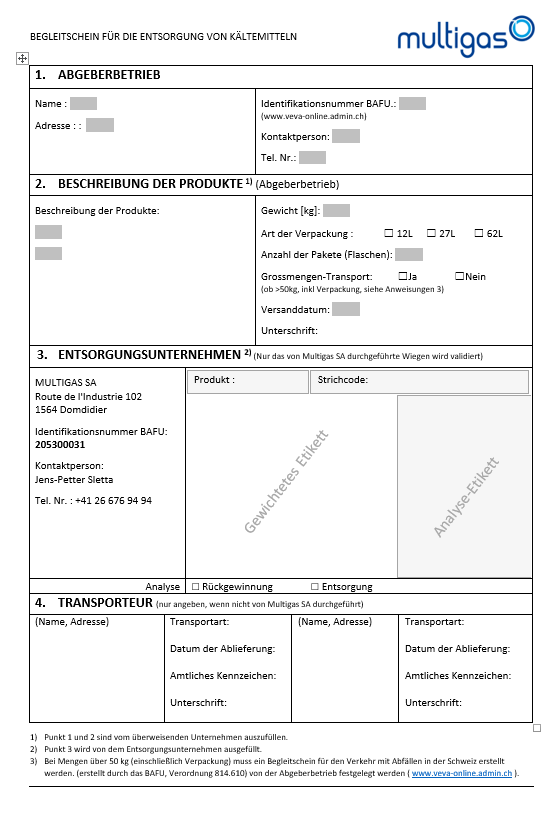 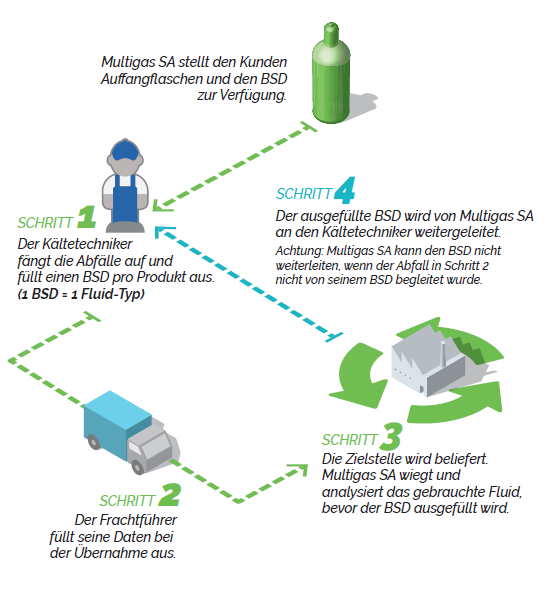 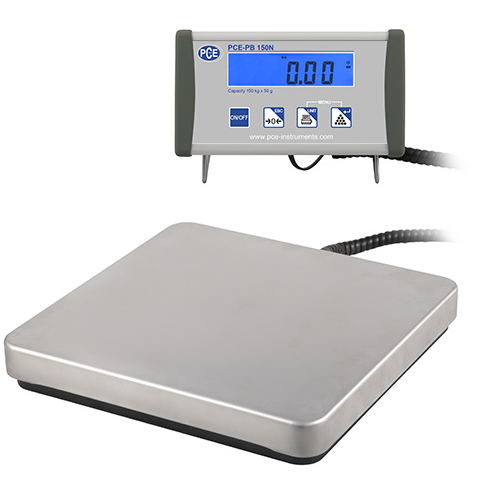 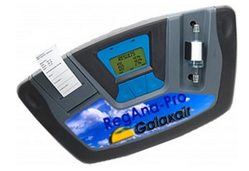 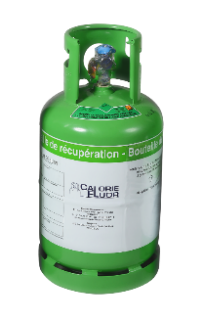 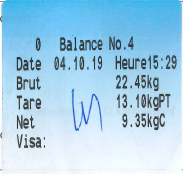 ABGEBERBETRIEBABGEBERBETRIEBABGEBERBETRIEBABGEBERBETRIEBABGEBERBETRIEBABGEBERBETRIEBName :      Adresse : : 	     Name :      Adresse : : 	     Name :      Adresse : : 	     Identifikationsnummer BAFU.:      
(www.veva-online.admin.ch)Kontaktperson:      Tel. Nr.:      Identifikationsnummer BAFU.:      
(www.veva-online.admin.ch)Kontaktperson:      Tel. Nr.:      Identifikationsnummer BAFU.:      
(www.veva-online.admin.ch)Kontaktperson:      Tel. Nr.:      BESCHREIBUNG DER PRODUKTE 1) (Abgeberbetrieb)BESCHREIBUNG DER PRODUKTE 1) (Abgeberbetrieb)BESCHREIBUNG DER PRODUKTE 1) (Abgeberbetrieb)BESCHREIBUNG DER PRODUKTE 1) (Abgeberbetrieb)BESCHREIBUNG DER PRODUKTE 1) (Abgeberbetrieb)BESCHREIBUNG DER PRODUKTE 1) (Abgeberbetrieb)Beschreibung der Produkte:Beschreibung der Produkte:Beschreibung der Produkte:Gewicht [kg]:      Art der Verpackung :	 12L	 27L	 62LAnzahl der Pakete (Flaschen):      Grossmengen-Transport:	Ja	Nein
(ob >50kg, inkl Verpackung, siehe Anweisungen 3)Versanddatum:      Unterschrift:Gewicht [kg]:      Art der Verpackung :	 12L	 27L	 62LAnzahl der Pakete (Flaschen):      Grossmengen-Transport:	Ja	Nein
(ob >50kg, inkl Verpackung, siehe Anweisungen 3)Versanddatum:      Unterschrift:Gewicht [kg]:      Art der Verpackung :	 12L	 27L	 62LAnzahl der Pakete (Flaschen):      Grossmengen-Transport:	Ja	Nein
(ob >50kg, inkl Verpackung, siehe Anweisungen 3)Versanddatum:      Unterschrift:ENTSORGUNGSUNTERNEHMEN 2) (Nur das von Multigas SA durchgeführte Wiegen wird validiert)ENTSORGUNGSUNTERNEHMEN 2) (Nur das von Multigas SA durchgeführte Wiegen wird validiert)ENTSORGUNGSUNTERNEHMEN 2) (Nur das von Multigas SA durchgeführte Wiegen wird validiert)ENTSORGUNGSUNTERNEHMEN 2) (Nur das von Multigas SA durchgeführte Wiegen wird validiert)ENTSORGUNGSUNTERNEHMEN 2) (Nur das von Multigas SA durchgeführte Wiegen wird validiert)ENTSORGUNGSUNTERNEHMEN 2) (Nur das von Multigas SA durchgeführte Wiegen wird validiert)MULTIGAS SARoute de l'Industrie 1021564 DomdidierIdentifikationsnummer BAFU:205300031Kontaktperson:
Jens-Petter SlettaTel. Nr. : +41 26 676 94 94MULTIGAS SARoute de l'Industrie 1021564 DomdidierIdentifikationsnummer BAFU:205300031Kontaktperson:
Jens-Petter SlettaTel. Nr. : +41 26 676 94 94AnalyseAnalyse Rückgewinnung	 Entsorgung Rückgewinnung	 Entsorgung Rückgewinnung	 Entsorgung Rückgewinnung	 EntsorgungTRANSPORTEUR (nur angeben, wenn nicht von Multigas SA durchgeführt)TRANSPORTEUR (nur angeben, wenn nicht von Multigas SA durchgeführt)TRANSPORTEUR (nur angeben, wenn nicht von Multigas SA durchgeführt)TRANSPORTEUR (nur angeben, wenn nicht von Multigas SA durchgeführt)TRANSPORTEUR (nur angeben, wenn nicht von Multigas SA durchgeführt)TRANSPORTEUR (nur angeben, wenn nicht von Multigas SA durchgeführt)(Name, Adresse)Transportart:Datum der Ablieferung:Amtliches Kennzeichen:Unterschrift:Transportart:Datum der Ablieferung:Amtliches Kennzeichen:Unterschrift:Transportart:Datum der Ablieferung:Amtliches Kennzeichen:Unterschrift:(Name, Adresse)Transportart:Datum der Ablieferung:Amtliches Kennzeichen:Unterschrift: